Resultat: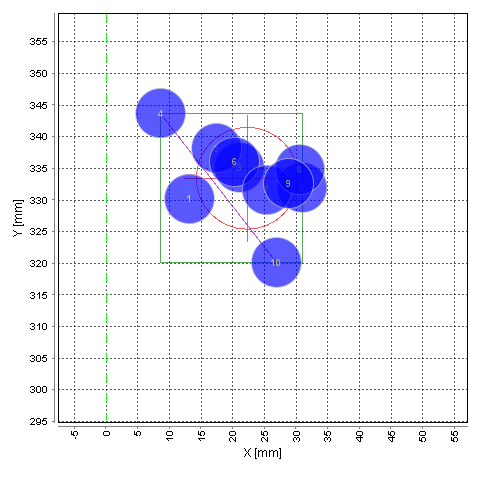 Dato:Nov 4, 2019 11:48:11 AMType af måling:Type 6 @ 100 meterVægt:11,02 gramLOT Nr.:Lapua NaturalisNo. x [mm] y [mm] V_T100.00 [m/s] E_T [J] Vo [m/s] V2_10.00 [m/s] 1  13.2330.1725.732902.06806.13797.982  31.0331.9728.522924.41810.17801.103  21.1335.1727.752918.21808.28800.024  8.6343.7732.602957.24813.05804.985  17.5338.2728.162921.46810.53801.996  20.3336.0728.782926.49810.37801.877  25.4331.6724.782894.46806.40797.978  30.6334.8730.412939.56812.61802.989  28.8332.6727.792918.51809.04800.0810  26.9320.1729.452931.83810.67801.80MEAN 22.3333.4728.402923.42809.72801.08MAX 31.0343.7732.602957.24813.05804.98MIN 8.6320.1724.782894.46806.13797.97RANGE 22.423.67.8262.776.927.00STDEV 7.66.12.2117.752.312.16Evaluation Value[mm] Impact Mean Point X22.3Impact Mean Point Y333.4Mean Radius8.1Group Rectangle Width22.4Group Rectangle Height23.6Largest Distance29.8